Volume Formulas – Pyramids & Cones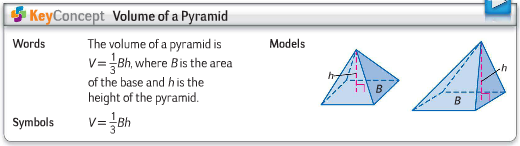  Find the volume of the SQUARE pyramids below.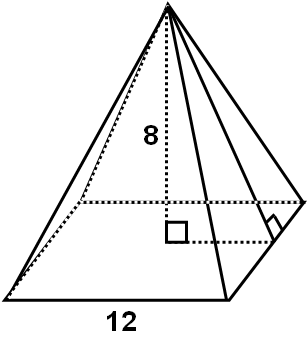 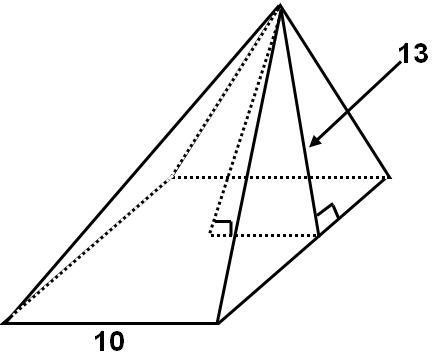 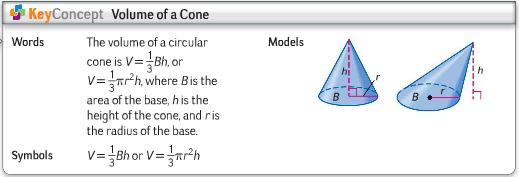  Find the exact and decimal volume of the cones below, to the nearest   hundredth.             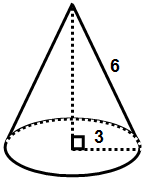 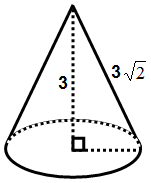 The volume of a cone is 12 ft3 and the radius is 3 ft.  Find the height.Volume Formulas – Pyramids & Cones Find the volume of the SQUARE pyramids below. Find the exact and decimal volume of the cones below, to the nearest   hundredth.             The volume of a cone is 12 ft3 and the radius is 3 ft.  Find the height.